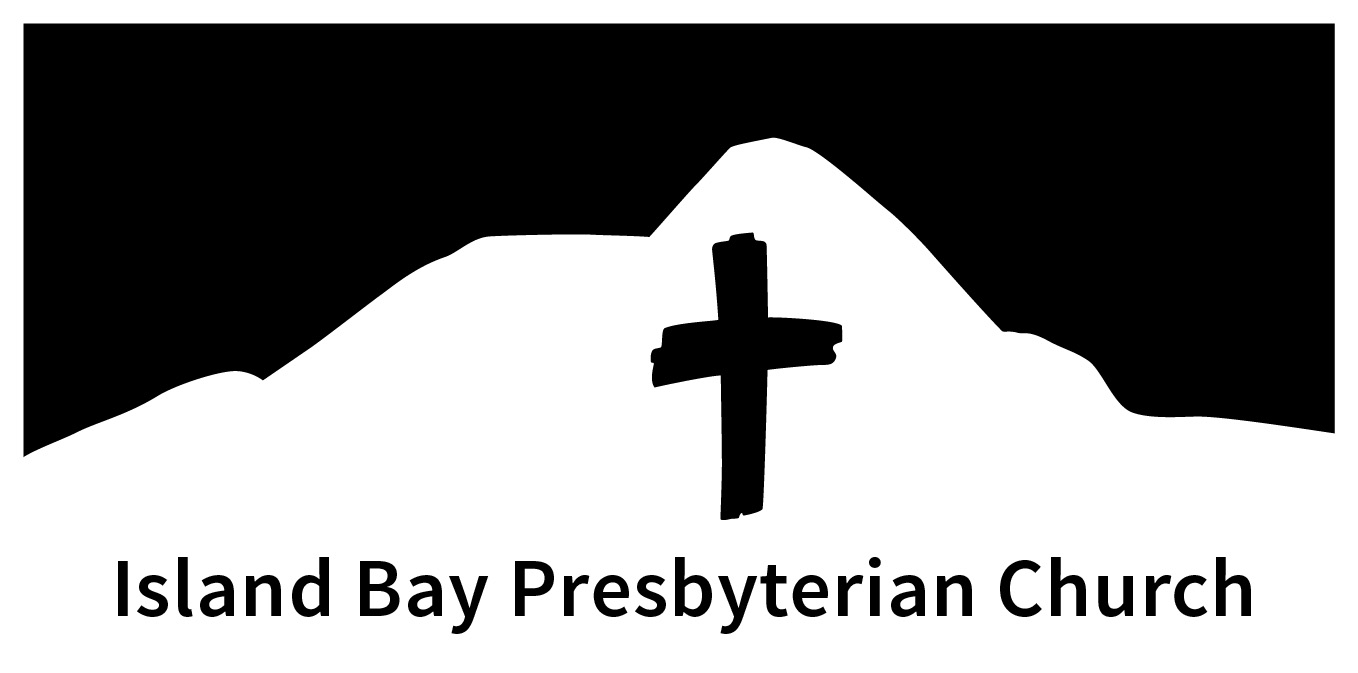 88 The Parade, Island Bay, Wellington 6023. Ph 383 8699; email office@ibpc.org.nz  www.ibpc.org.nzWedding Booking Form 2021Welcome. Please complete this form, accept the Conditions of Use below, and return it to office@ibpc.org.nz or bring it to the church office. Thank you. Today’s date: _______________Your names: _____________________________________________________________________Postal address: ____________________________________________________________________ Contact person:  ___________________________________________________________________Phone number:  Landline: _____________________Cell phone: _____________________________Second contact and number: ___________________________Email:____________________________________Wedding Date:_________________________       Rehearsal date: ___________________________Time of ceremony:__________________      Church booking time: from:  ________  to:  _________After-service function: Lounge and/or Hall booking time: from: ________  to: ____________Wedding fees: Church: $350.00 + gst  (Includes a rehearsal evening)Minister: $350 including preparatory meetings ($250 if the wedding is in another venue)Sound technician: $175.00 (paid direct)Organist: $150.00 (paid direct)Lounge and/or hall: $30/hour + gst. Charged from arrival of caterers or decorators. Includes kitchen, trestle tables and chairs, outside spaces.Deposit: $_______  (upon request)Date and method of payment: ___________________     Please invoice me  Receipt number (s): __________________   Key number: ______________Payments: invoice, cash or cheque payable to Island Bay Presbyterian Church.Conditions of Hire 2021   	At Island Bay Presbyterian Church Centre we offer you:A safe and friendly environmentA place where all activities will be in harmony with a basic respect for God and the Christian faithA place that is dependent on co-operation between groups, and responsibility concerning cleaning and security.Your Booking If there are any unforeseen booking changes please advise us soon as possible. Rehearsal: Please arrange with the church administrator for a key for church access.Sound: Contact the designated sound person several weeks out, to discuss sound and rehearsal/ceremony needs.Setting up church: You may shift furnishings and bring your own decorations etc. Please take photos of how the church is set up prior to making changes, so you can return everything correctly.Safety: when moving church items, please ensure they are stored safely and away from emergency exits.If inadequate notice of cancellation is given, you may be asked to pay for the booking or part of the booking. AccessCar-park: This is designed as a one-way system for ease of movement.  Enter under the church canopy and exit by the drive, and park only within the defined spaces.Keep all doorways clear for emergency exit.Cleaning the premisesCleaning equipment is in the cupboard next to the kitchen entrance and in the kitchen.Kitchen and toilet floors to be left clean.  Please mop if necessary.Pack away tables and chairs before you leave.  Crockery and cutlery must be washed, dried and put away.Please bring your own rubbish bags. Take away your rubbish, recyclables and nappies.Care of the buildingsConfetti: Please ask your guests NOT to bring plastic confetti. It is difficult to remove from the garden.No smoking or alcohol on the property, unless express permission is granted by Parish Council.No cellotape or drawing pins on walls or ceilings.Lift rather than drag furniture in the hall.Security when leavingGroup leader must ensure windows are closed, doors locked, heaters, lights and relevant electrical equipment is off (don’t forget the toilets).Fire Evacuation In hiring the premises you are responsible for:Being familiar with the evacuation plan, floor plan, emergency exits, location of Assembly Point and Building Assistance Register and Wardens duties.Knowing the location and use of the firefighting equipment and fire alarm. Informing your group of the evacuation plan, exits, assembly point and fire fighting equipment.Being the Warden if the Chief Warden is absent.Conducting a head count of members of their group upon evacuation.Other resourcesPiano: located in the main lounge. Key hanging on the noticeboard. Fold cover when using the piano.  Do not put food or drink on top of piano. No sticky fingers or food near the keyboard.Trestle tables (14) and chairs (100). Please advise your needs when booking. Damage & LossLet us know of things that need repair in any of the Centre rooms and spaces.Users are liable for damage and loss of church property caused by persons in their group.Please arrange your own insurance for equipment you bring to/keep on church premises. IBPC is not liable for loss of or damage to your property and our insurance does not cover it.I accept the ‘Conditions for HIre’ (above): Yes  /  No  I have supplied the completed Wedding Contacts form: Yes  /  No  I accept the ‘Sound Conditions of Use’ document: Yes  /  No  (If relevant)Signed on behalf of wedding party: _________________________________Signed on behalf of IBPC :_________________________________________Date: ______________________ContactEmail: office@ibpc.org.nz ; Church office: phone 383-8699For queries while you are at the church/church centre: Graeme Mahoney. Mobile: is 021 1622936Hm 973 6278.We hope you enjoy your time with us.I.B.P.C. MANAGERS	   2018